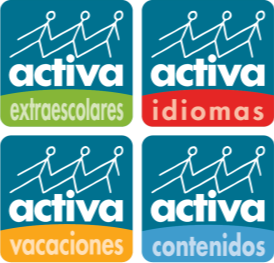 BOLETÍN DE INSCRIPCIÓN (Curso 2020 – 21)COLEGIO: CEIP El GrecoALTA NUEVAD./Dª	con DNI	, como padre/madre/tutor/a yD./Dª	con DNI	, como padre/madre/tutor/a delALUMNO/A:Apellido 1º:			Apellido 2º:	Nombre: Fecha de nacimiento:	/	/Curso:	- letra (	)	E.I	E.P	E.S.O.	BachilleratoDATOS DE CONTACTO Y COMUNICACIONESDomicilio:Banco/Caja:Nº cuenta IBAN para cobro de servicios:	-	-	-	-Titular/es de la cuenta (nombre, apellidos y DNI):OBSERVACIONES:AUTORIZO a mi hijo/a a asistir a las actividades que se realizarán en el CEIP El Greco.Fecha:Firma del padre/madre/tutor/a	Firma del padre/madre/tutor/aEs posible que durante la realización de actividades puedan captarse imágenes de los asistentes. Estas imágenes se captan con fines pedagógicos.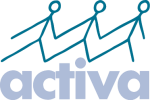 Mediante el marcado de la casilla autoriza de manera expresa para poder colgar las imágenes captadas en la web, y perfiles sociales, como reflejo de las actividades y del desarrollo del proceso educativo.Los datos son recogidos para llevar a cabo las actividades educativas solicitadas, así como las labores administrativas inherentes a las mismas. Le  informamos, que con la firma del presente boletín, autoriza al envío de informes y documentos relativos a la evolución del alumno, así como al envío de boletines u otros documentos relativos a actividades que puedan favorecer o promover el aprendizaje o perfeccionamiento de las disciplinas impartidas. Los datos del alumnado serán comunicados al centro educativo a efectos de organización de los propios cursos y actividades. Fuera de estos casos, y salvo las excepciones legalmente previstas, no se cederán en ningún caso a terceras entidades lo datos obtenidos. Los datos serán mantenidos durante el período lectivo del curso y el tiempo necesario para el cumplimiento de  obligaciones legales. Podrá ejercitar sus derechos de acceso, rectificación, cancelación, oposición, portabilidad, limitación del tratamiento y el resto reconocidos en la normativa vigente ante ACTIVA (Actividades Formativas. S.L.), Avenida de Portugal 39, 1ª C, 26001, Logroño (La Rioja). info@activa.org  www.activa.org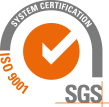 C.P.:Población:Provincia:Teléfono 1:Teléfono 2:E-mail:ACTIVIDADDÍASHORA